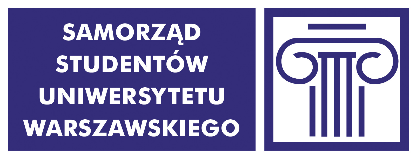 PROTOKÓŁZ WYBORÓW PRZEDSTAWICIELI STUDENTÓWNA WYDZIALE filozofii i socjologiiw okręgu nr 14DORADY WYDZIAŁU FILOZOFII I SOCJOLOGIIW dniu 15.11.19 r. godz. 10:25 – 16:25 w budynku przy ul. Karowa 18, odbyły się wybory przedstawicieli studentów jednostki do w/w organu.Do obsadzenia były 2 mandaty. Uprawnionych do głosowania było 512 studentów (wg danych Biura Spraw Studenckich UW). Wydano 42 karty do głosowania. Z urny wyjęto 42 karty do głosowania, w tym kart ważnych 42,  a nieważnych 0.Głosów nieważnych było 7, a głosów ważnych oddanych łącznie na wszystkich kandydatów  62.Procedurę wyborczą w dniu głosowania przeprowadził(a):przedstawiciel Komisji Wyborczej SS UWkomisja skrutacyjna powołana przez przedstawiciela Komisji Wyborczej SS UWw składzie:Aleksandra JerominOliwia GóreckaW wyborach przedstawicieli studentów w/w jednostki Uniwersytetu Warszawskiego do ww. organu poniższe kandydatury otrzymały następującą liczbę głosów:Decyzje wydane podczas głosowania lub istotne okoliczności związane z przebiegiem głosowania:Wybory rozpoczęto z dwudziestopięciominutowym opóźnieniem w związku z problemami technicznymi, uniemożliwiającymi punktualne rozpoczęcie głosowania.…………………………………………..………………………………………………………………………………………………………………………………..……………………………………………………………………………………Zastrzeżenia do protokołu (wraz z czytelnym podpisem zgłaszającego/zgłaszających zastrzeżenia):…………………………………………..………………………………………………………………………………………………………………………………..………………………………………………………………………………………………………………………………..……………………………………………………………………………………Protokół niniejszy sporządzono w czterech egzemplarzach:dla Rady Samorządu Studentów jednostki Uniwersytetu Warszawskiego,dla władz jednostki Uniwersytetu Warszawskiego,dla Komisji Wyborczej Samorządu Studentów Uniwersytetu Warszawskiego,w celu ogłoszenia wyników wyborów.Członkowie Komisji Wyborczej Samorządu Studentów Uniwersytetu Warszawskiego:Aleksandra JerominOliwia GóreckaDelegaci:Mężowie zaufania:Jeżeli treść protokołu nie mieści się na formularzu, należy przenieść ją na dolna część tej karty protokołu, dodatkowo podpisując. W razie zastrzeżeń do protokołu, komisja wyborcza przedstawia w protokole swoje stanowisko do zastrzeżeń. Do egzemplarza protokołu ogłaszającego wyniki wyborów należy dołączyć informację o trybie zgłaszania wniosków w treści ustalonej przez Komisję Wyborczej Samorządu Studentów Uniwersytetu Warszawskiego.LEBNICKI KamilLEBNICKI Kamil34CZARNOCKI JanCZARNOCKI Jan12NOCUŃ MateuszNOCUŃ Mateusz7LUŚNIA MateuszLUŚNIA Mateusz9HASZCZYŃSKA DelfinaHASZCZYŃSKA Delfina11